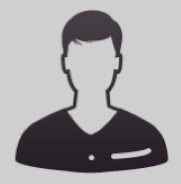 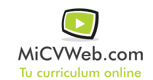 ESTUDIOSgraduado escolar 6/1982Graduado Escolar / ESO / Primaria . Genérica no específica modesto la fuente. palenciaEXPERIENCIA LABORALHijas de Maria Inmaculada Palencia 12/2014-2/0
-- Selecciona -- ((Seleccionar)) 

Operaria de limpieza. Limpieza de aulas del colegio, comedores, laboratorios, pasiilos, escaleras, baños, etc.Información adicionalInformación adicionalInformación adicional